Observation chartI can seeWeek 1Week 2Week 3Week 4Week 5Week 6Week 7Week 8LeavesFlowersFruits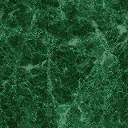 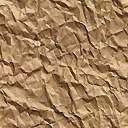 